Załącznik nr 10 do „Procedur wyboru i oceny Grantobiorców”
I. IDENTYFIKACJA GRANTOBIORCYI. A. DANE IDENTYFIKACYJNE GRANTOBIORCYI. B. DANE UZUPEŁNIAJĄCE GRANTOBIORCYI. C. DANE PEŁNOMOCNIKA GRANTOBIORCY (jeśli dotyczy)I. D. DANE OSÓB UPOWAŻNIONYCH DO REPREZENTOWANIA GRANTOBIORCYI. E. DANE OSOBY UPOWAŻNIONEJ DO KONTAKTUI. F. DANE IDENTYFIKACYJNE ORGANIZACJI NIEPOSIADAJĄCEJ OSOBOWOŚCI PRAWNEJ - W PRZYPADKU UŻYCZANIA OSOBOWOŚCI OD PODMIOTU PRAWNEGO (jeśli dotyczy)II. DANE Z UMOWY O POWIERZENIE GRANTUIII. DANE DOTYCZĄCE WNIOSKU O ROLIZCZENIE GRANTUIV. ROZLICZENIE PREFINANSOWANIAV. SPRAWOZDANIE Z REALIZACJI GRANTUV.C. WSKAŹNIKI ZWIĄZANE Z REALIZACJĄ GRANTUV.D. GRUPY DEFAWORYZOWANEV.E. INFORMACJE O NAPOTKANYCH PROBLEMACHVI. ZAŁĄCZNIKI* - wnioskodawca składa z wnioskiem kopię dokumentu - pracownik LGD na podstawie oryginału dokumentu, potwierdza go za zgodność z oryginałem. VII. OŚWIADCZENIA I ZOBOWIĄZANIA GRANTOBIORCYVIII. PODPIS GRANTOBIORCY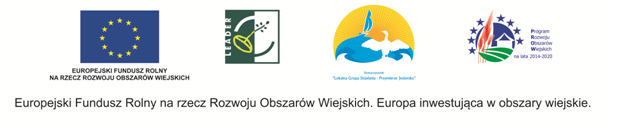 WNIOSEK O ROZLICZENIE GRANTU ZAWIERAJĄCY SPRAWOZDANIEW ramach poddziałania „Wsparcie na wdrażanie operacji w ramach strategii rozwoju lokalnego kierowanego przez społeczność” objętego Programem Rozwoju Obszarów Wiejskich na lata 2014-2020 dla operacji realizowanych w ramach projektu grantowegoWNIOSEK O ROZLICZENIE GRANTU ZAWIERAJĄCY SPRAWOZDANIEW ramach poddziałania „Wsparcie na wdrażanie operacji w ramach strategii rozwoju lokalnego kierowanego przez społeczność” objętego Programem Rozwoju Obszarów Wiejskich na lata 2014-2020 dla operacji realizowanych w ramach projektu grantowegoWersja formularza: numer kolejny wersji/rok/działanieWersja formularza: numer kolejny wersji/rok/działanie………………………………………………….Znak sprawy (wypełnia LGD)……...…………………....………………………..Potwierdzenie przyjęcia przez LGD (wypełnia LGD)Potwierdzenie liczby załączonych dokumentów (wypełnia LGD) szt. …………………………………Potwierdzenie liczby załączonych dokumentów (wypełnia LGD) szt. …………………………………Rodzaj płatności(wypełnia Grantobiorca)	 Płatność pośrednia Rodzaj płatności(wypełnia Grantobiorca)	 Płatność końcowa1.1. Pełna nazwa / Imię i nazwisko1.1. Pełna nazwa / Imię i nazwisko1.2. Numer identyfikacyjny1.3. Numer PESEL1.4. Seria i numer dokumentu tożsamości 1.5. Numer REGON1.6. Numer NIP1.7. Numer KRS / Inny nr rejestru1.7. Numer KRS / Inny nr rejestruADRES ZAMIESZKANIA / ADRES SIEDZIBY / ODDZIAŁU OSOBY PRAWNEJ ALBO JEDNOSTKI ORGANIZACYJNEJ NIEPOSIADAJĄCEJ OSOBOWŚCI PRAWNEJADRES ZAMIESZKANIA / ADRES SIEDZIBY / ODDZIAŁU OSOBY PRAWNEJ ALBO JEDNOSTKI ORGANIZACYJNEJ NIEPOSIADAJĄCEJ OSOBOWŚCI PRAWNEJADRES ZAMIESZKANIA / ADRES SIEDZIBY / ODDZIAŁU OSOBY PRAWNEJ ALBO JEDNOSTKI ORGANIZACYJNEJ NIEPOSIADAJĄCEJ OSOBOWŚCI PRAWNEJ1.8. Województwo1.9. Powiat1.10. Gmina1.11. Ulica1.12. Nr domu1.13. Nr lokalu1.14. Miejscowość1.15. Kod pocztowy1.16. Poczta1.17. Telefon1.18. Fax.1.19. Adres e-mailADRES DO KORESPONDENCJI - jeśli inny niż rejestrowyADRES DO KORESPONDENCJI - jeśli inny niż rejestrowyADRES DO KORESPONDENCJI - jeśli inny niż rejestrowy1.20. Województwo1.21. Powiat1.22. Gmina1.23. Ulica1.24. Nr domu1.25. Nr lokalu1.26. Miejscowość1.27. Kod pocztowy1.28. Poczta1.29. Telefon1.30. Fax.1.31. Adres e-mail1.32. Imię1.33. Nazwisko1.34. Stanowisko / funkcja1.35. Województwo1.36. Powiat1.37. Gmina1.38. Ulica1.39. Nr domu1.40. Nr lokalu1.41. Miejscowość1.42. Kod pocztowy1.43. Poczta1.44. Telefon1.45. Fax.1.46. Adres e-mail1.47. Imię1.48. Nazwisko1.49. Pełniona funkcja / stanowisko1.2....1.50. Imię1.51. Nazwisko1.52. Stanowisko / funkcja1.53. Telefon1.54. Fax.1.55. Adres e-mail1.56. Pełna nazwa / używana nazwa2.1. Nazwa funduszu EUROPEJSKI FUNDUSZ ROLNY NA RZECZ ROZWOJU OBSZARÓW WIEJSKICH2.2. Tytuł operacji grantowej2.3. Numer umowy2.4. Data zawarcia umowy2.5. Kwota umowy - dla całej operacji grantowej2.6. Kwota umowy - dla danego etapu3.1. Wniosek za okres  od: (dd-mm-rrrr)do: (dd-mm-rrrr)3.1. Wniosek za okres  3.2. Koszty całkowite3.3. Koszty kwalifikowane3.4. Koszty niekwalifikowane4.1. Wnioskodawca wnioskował o wypłatę prefinansowaniaX  TAK4.1. Wnioskodawca wnioskował o wypłatę prefinansowania NIE4.2. Otrzymana wysokość prefinansowania (kwota prefinansowania)4.3. Wartość prefinansowania rozliczana we wniosku o rozliczenie grantu4.4 Wartość prefinansowanie nierozliczna (niewykorzystana) we wniosku o rozliczenie grantuV.A.  WYKAZ FAKTUR LUB DOKUMENTÓW O ROWNOWAŻNEJ WARTOŚCI DOWODOWEJ DOKUMENTUJĄCYCH PONIESIONE KOSZTYV.A.  WYKAZ FAKTUR LUB DOKUMENTÓW O ROWNOWAŻNEJ WARTOŚCI DOWODOWEJ DOKUMENTUJĄCYCH PONIESIONE KOSZTYV.A.  WYKAZ FAKTUR LUB DOKUMENTÓW O ROWNOWAŻNEJ WARTOŚCI DOWODOWEJ DOKUMENTUJĄCYCH PONIESIONE KOSZTYV.A.  WYKAZ FAKTUR LUB DOKUMENTÓW O ROWNOWAŻNEJ WARTOŚCI DOWODOWEJ DOKUMENTUJĄCYCH PONIESIONE KOSZTYV.A.  WYKAZ FAKTUR LUB DOKUMENTÓW O ROWNOWAŻNEJ WARTOŚCI DOWODOWEJ DOKUMENTUJĄCYCH PONIESIONE KOSZTYV.A.  WYKAZ FAKTUR LUB DOKUMENTÓW O ROWNOWAŻNEJ WARTOŚCI DOWODOWEJ DOKUMENTUJĄCYCH PONIESIONE KOSZTYV.A.  WYKAZ FAKTUR LUB DOKUMENTÓW O ROWNOWAŻNEJ WARTOŚCI DOWODOWEJ DOKUMENTUJĄCYCH PONIESIONE KOSZTYV.A.  WYKAZ FAKTUR LUB DOKUMENTÓW O ROWNOWAŻNEJ WARTOŚCI DOWODOWEJ DOKUMENTUJĄCYCH PONIESIONE KOSZTYV.A.  WYKAZ FAKTUR LUB DOKUMENTÓW O ROWNOWAŻNEJ WARTOŚCI DOWODOWEJ DOKUMENTUJĄCYCH PONIESIONE KOSZTYV.A.  WYKAZ FAKTUR LUB DOKUMENTÓW O ROWNOWAŻNEJ WARTOŚCI DOWODOWEJ DOKUMENTUJĄCYCH PONIESIONE KOSZTYV.A.  WYKAZ FAKTUR LUB DOKUMENTÓW O ROWNOWAŻNEJ WARTOŚCI DOWODOWEJ DOKUMENTUJĄCYCH PONIESIONE KOSZTYV.A.  WYKAZ FAKTUR LUB DOKUMENTÓW O ROWNOWAŻNEJ WARTOŚCI DOWODOWEJ DOKUMENTUJĄCYCH PONIESIONE KOSZTYV.A.  WYKAZ FAKTUR LUB DOKUMENTÓW O ROWNOWAŻNEJ WARTOŚCI DOWODOWEJ DOKUMENTUJĄCYCH PONIESIONE KOSZTYLp.Nr faktury lub dokumentuRodzaj dokumentuNr księgowy lub ewidencyjny dokumentuData wystawieniaNIP wystawcy faktury lub dokumentuNazwa wystawcy faktury lub dokumentuPozycja na fakturze lub dokumencie albo nazwa towaru lub usługiPozycja w zestawieniu rzeczowo- finansowym w ramach etapuData zapłaty(dd-mm-rrrr)Sposób zapłaty (przelew, gotówka)Kwota wydatków całkowitych(w zł)Kwota wydatków kwalifikowanych(w zł)1234567891011121.2.3.4.5.6.7.8.9.10.11.12.... RAZEMV.B.  SZCZEGÓŁOWY OPIS Z REALIZACJI ZADANIAV.B.  SZCZEGÓŁOWY OPIS Z REALIZACJI ZADANIAV.B.  SZCZEGÓŁOWY OPIS Z REALIZACJI ZADANIAV.B.  SZCZEGÓŁOWY OPIS Z REALIZACJI ZADANIAV.B.  SZCZEGÓŁOWY OPIS Z REALIZACJI ZADANIAV.B.  SZCZEGÓŁOWY OPIS Z REALIZACJI ZADANIAV.B.  SZCZEGÓŁOWY OPIS Z REALIZACJI ZADANIADLA ETAPU:DLA ETAPU:Mierniki rzeczoweMierniki rzeczoweMierniki rzeczoweKoszty kwalifikowaneKoszty kwalifikowaneKoszty kwalifikowaneKoszty kwalifikowaneKoszty kwalifikowaneWyszczególnienie zakresu rzeczowego dla etapu (zgodnie z pozycjami zawartymi w umowie)Wyszczególnienie zakresu rzeczowego dla etapu (zgodnie z pozycjami zawartymi w umowie)Jednostki miaryIlość / liczba wg umowyIlość / liczba wg rozliczenia w etapieKoszty wg umowyKoszty wg umowyKoszty wg rozliczenia w etapieKoszty wg rozliczenia w etapieKoszty wg rozliczenia w etapieOdchylenie kosztów kwalifikowanych(%)11234556667IKoszty określone w § 17 ust. 1 rozporządzenia z wyłączeniem kosztów ogólnych, w tym:Koszty określone w § 17 ust. 1 rozporządzenia z wyłączeniem kosztów ogólnych, w tym:Koszty określone w § 17 ust. 1 rozporządzenia z wyłączeniem kosztów ogólnych, w tym:Koszty określone w § 17 ust. 1 rozporządzenia z wyłączeniem kosztów ogólnych, w tym:Koszty określone w § 17 ust. 1 rozporządzenia z wyłączeniem kosztów ogólnych, w tym:Koszty określone w § 17 ust. 1 rozporządzenia z wyłączeniem kosztów ogólnych, w tym:Koszty określone w § 17 ust. 1 rozporządzenia z wyłączeniem kosztów ogólnych, w tym:Koszty określone w § 17 ust. 1 rozporządzenia z wyłączeniem kosztów ogólnych, w tym:Koszty określone w § 17 ust. 1 rozporządzenia z wyłączeniem kosztów ogólnych, w tym:Koszty określone w § 17 ust. 1 rozporządzenia z wyłączeniem kosztów ogólnych, w tym:Koszty określone w § 17 ust. 1 rozporządzenia z wyłączeniem kosztów ogólnych, w tym:A:A:1.2....Suma ASuma ASuma ASuma ASuma ASuma AB:B:1.2....Suma BSuma BSuma BSuma BSuma BSuma BC, D, E..:C, D, E..:......Suma ...Suma ...Suma ...Suma ...Suma ...Suma ...Suma: I (A+B+....)Suma: I (A+B+....)Suma: I (A+B+....)Suma: I (A+B+....)Suma: I (A+B+....)Suma: I (A+B+....)IIKoszty ogólne:Koszty ogólne:Koszty ogólne:Koszty ogólne:Koszty ogólne:Koszty ogólne:Koszty ogólne:Koszty ogólne:Koszty ogólne:Koszty ogólne:Koszty ogólne:AKoszty ogólneKoszty ogólne1.2. ...Suma kosztów ogólnychSuma kosztów ogólnychSuma kosztów ogólnychSuma kosztów ogólnychSuma kosztów ogólnychSuma kosztów ogólnychRazem koszty kwalifikowane (I i II)Razem koszty kwalifikowane (I i II)Razem koszty kwalifikowane (I i II)Razem koszty kwalifikowane (I i II)Razem koszty kwalifikowane (I i II)Razem koszty kwalifikowane (I i II)7.1. Nazwa wskaźnika7.2. Wartość początkowa wskaźnika7.3. Wartość wskaźnika planowana do osiągnięcia7.4. Wartość wskaźnika osiągniętego w związku z realizacją zadania7.5. Sposób pomiaru 1.2.3....V.D.1 Realizacja operacji  dedykowana była grupie(-om) defaworyzowanej(-ym), określonym w LSR: TAKV.D.1 Realizacja operacji  dedykowana była grupie(-om) defaworyzowanej(-ym), określonym w LSR: NIEV.D.2 Liczba grup defaworyzowanych, do których dedykowana była operacja:V.D.3 Nazwa grupy/grup defaworyzowanej(-ych) określonych w LSR:Załączniki dotyczące operacji grantowej - obowiązkoweZałączniki dotyczące operacji grantowej - obowiązkoweZałączniki dotyczące operacji grantowej - obowiązkoweZałączniki dotyczące operacji grantowej - obowiązkoweZałączniki dotyczące operacji grantowej - obowiązkoweL.p. Nazwa załącznikaLiczbaTakND1.Faktury lub dokumenty o równoważnej wartości dowodowej (rachunki do umów cywilno-prawnych z dołączonymi umowami) - kopia*2.Dowody zapłaty - potwierdzające dokonanie zapłaty za pozycje z załącznika 1- kopia*3.Umowy z dostawcami lub wykonawcami zawierające: specyfikację do wystawionych w ramach operacji grantowej faktur lub innych dokumentów o równoważnej wartości dowodowej - jeżeli z dokumentów finansowych nie wynika precyzyjne określenie kosztów kwalifikowanych - kopia*4. Wyjaśnienie zmian dokonanych dla danej pozycji w zestawieniu rzeczowo-finansowym, w przypadku gdy faktycznie poniesione koszty kwalifikowalne operacji będą niższe albo wyższe o więcej niż 10% w stosunku do wartości zapisanych w zestawieniu rzeczowo-finansowym operacji z umowy o powierzenie grantu - oryginał5. Protokół odbioru robót / montażu / usług / dostawy lub oświadczenie wnioskodawcy o poprawnym wykonaniu czynności w ramach operacji - kopia*6. Zaświadczenia, decyzje, opinie, pozwolenia lub licencje w odniesieniu do realizowanego zakresu rzeczowego, jeżeli są wymagane przepisami prawa krajowego - kopia*7. Pełnomocnictwo do reprezentowania wnioskodawcy - kopia*8.Listy obecności, dokumentacja operacji: wydarzeń, przedsięwzięć, analiz,  przydzielonych nagród itp. potwierdzające realizację poszczególnych zadań w ramach operacji grantowej - kopia*Załączniki dodatkoweZałączniki dodatkoweZałączniki dodatkoweZałączniki dodatkowe1.Załącznik 12.Załącznik 2...Załącznik ...Oświadczam, że: Oświadczam, że: - znam zasady przyznawania i wypłaty pomocy w ramach grantu, w szczególności związanych z prefinansowaniem grantu,- koszty kwalifikowane w ramach niniejszej operacji nie były finansowane z innych środków publicznych, z wyjątkiem przypadku, o którym mowa w § 4 ust. 3 pkt 1 - RozporządzeniaMinistra Rolnictwa I Rozwoju Wsi z dnia 24 września 2015 r. w sprawie szczegółowych warunków i trybu przyznawania pomocy finansowej w ramach poddziałania„Wsparcie na wdrażanie operacji w ramach strategii rozwoju lokalnego kierowanego przez społeczność” objętego Programem Rozwoju Obszarów Wiejskich na lata 2014–2020,- wyrażam zgodę na przetwarzanie danych osobowych przez LGD i inne instytucje związane z realizacją operacji,- nie podlegam wykluczeniu z możliwości uzyskania wsparcia na podstawie art. 35 ust. 5 oraz ust. 6 rozporządzenia nr 640/2014 (Rozporządzenie Delegowane Komisji (UE) Nr 640/2014 z dnia 11 marca 2014 r.),- nie podlegam zakazowi dostępu do środków publicznych, o którym mowa w art. 5 ust. 3 pkt 4 ustawy z dnia 27 sierpnia 2009 r. o finansach publicznych (Dz.U. z 2013 r. poz. 885, z późn. zm.), na podstawie prawomocnego orzeczenia sądu,- w ramach wnioskowanej operacji - podatek od towarów i usług (VAT) był kosztem kwalifikowanym,- jestem świadomy odpowiedzialności karnej za składanie fałszywych oświadczeń,- wyrażam zgodę na wykorzystanie elektronicznego sposobu korespondencji - dotyczącej informowania o statusie wniosku, zaistniałych zmianach, wezwaniach do wyjaśnień, uzupełnieniach wniosku, czynności związanych z umową, prowadzeniem kontroli i spraw związanych z realizacją umowy o powierzenie grantu.Zobowiązuję się do:Zobowiązuję się do:- niezwłocznego dokonania potwierdzenia otrzymania informacji (drogą elektroniczną) - dotyczącego informowania o statusie wniosku, zaistniałych zmianach, wezwaniach do wyjaśnień, uzupełnieniach wniosku, czynności związanych z umową, prowadzeniem kontroli i spraw związanych z realizacją umowy o powierzenie grantu,- umożliwienia upoważnionym podmiotom przeprowadzania kontroli wszelkich elementów związanych z realizowaną operacją do dnia, w którym upłynie 5 lat od dnia przyznania pomocy, w szczególności wizytacji w miejscu oraz kontroli na miejscu realizacji operacji i kontroli dokumentów oraz obecności osobistej / osoby reprezentującej / pełnomocnika, podczas wykonywania powyższych czynności, a także przechowywania dokumentów związanych z przyznaną pomocą do dnia, w którym upłynie 5 lat od dnia dokonania płatności ostatecznej,- niezwłocznego poinformowania LGD o wszelkich zmianach danych, mogących mieć wpływ na wykonanie umowy oraz nienależne wypłacenie kwot w ramach pomocy z EFRROW,- prowadzenia oddzielnego systemu rachunkowości albo korzystania z odpowiedniego kodu rachunkowego dla wszystkich transakcji związanych z realizacją operacji, - stosowania Księgi wizualizacji znaku Programu i wytycznych LGD odnośnie oznakowania i promowania operacji realizowanych w ramach grantów,.......................................................miejscowość, data.........................................................Podpis Grantobiorcy